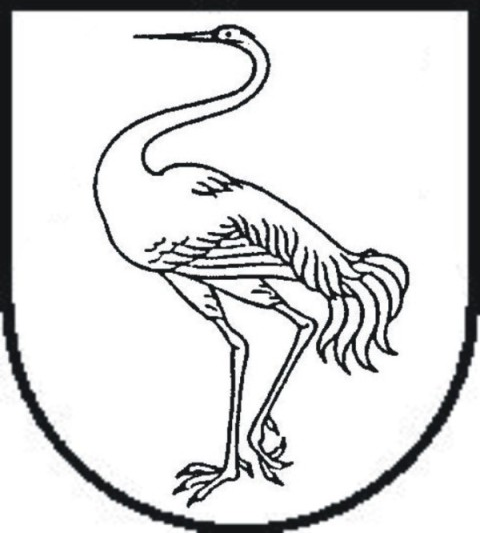 Visagino savivaldybės administracijosdirektoriusįsakymasdėl 2020–2021 METŲ šildymo sezono pabaigos2021 m. gegužės ___ d. Nr. ĮV-E-____Visaginas	Vadovaudamasis Lietuvos Respublikos vietos savivaldos įstatymo 29 straipsnio 8 dalies 2 punktu, Lietuvos Respublikos šilumos ūkio įstatymo 13 straipsniu, Šilumos tiekimo ir vartojimo taisyklių, patvirtintų Lietuvos Respublikos energetikos ministro . spalio 25 d. įsakymu    Nr.  1-297 „Dėl Šilumos tiekimo ir vartojimo taisyklių patvirtinimo“, 61 ir 63 punktais bei atsižvelgdamas į faktines lauko oro temperatūras:Nustatau nuo 2021 m. gegužės 10 d. Visagino savivaldybėje 2020–2021 metų šildymo sezono pabaigą.Tvirtinu Visagino savivaldybės biudžetinių ir viešųjų įstaigų, kuriose nustatoma 2020–2021 metų šildymo sezono pabaiga, sąrašą (pridedama).Pavedu Vidaus administravimo ir informacinių technologijų skyriui paskelbti įsakymą interneto svetainėje ir vietinėje spaudoje.	Šis sprendimas gali būti skundžiamas savo pasirinkimu Visagino savivaldybės administracijos direktoriui (Parko g. 14, 31140 Visaginas) Lietuvos Respublikos viešojo administravimo įstatymo nustatyta tvarka arba Lietuvos administracinių ginčų komisijos Panevėžio apygardos skyriui (Respublikos g. 62, 35158 Panevėžys) Lietuvos Respublikos ikiteisminio administracinių ginčų nagrinėjimo tvarkos įstatymo nustatyta tvarka arba Regionų apygardos administracinio teismo Panevėžio rūmams (Respublikos g. 62, 35158 Panevėžys) Lietuvos Respublikos administracinių bylų teisenos įstatymo nustatyta tvarka per vieną mėnesį nuo jo paskelbimo arba įteikimo suinteresuotam asmeniui dienos.PATVIRTINTAVisagino savivaldybės administracijos direktoriaus2021 m. gegužės ___ d. įsakymu Nr. ĮV-E-____visagino savivaldybės biudžetinių ir viešųjų įstaigų,kuriose nustatoma 2020–2021 METŲ šildymo sezono pabaiga,sąrašasVisagino savivaldybės administracijaVisagino „Atgimimo“ gimnazijaVisagino „Verdenės“ gimnazijaVisagino „Draugystės“ progimnazijaVisagino „Gerosios vilties“ progimnazijaVisagino „Žiburio“ pagrindinė mokyklaVisagino lopšelis-darželis „Auksinis gaidelis“ (Vaikystės pedagogikos centras)Visagino vaikų lopšelis-darželis „Auksinis raktelis“Visagino vaikų lopšelis-darželis „Ąžuoliukas“Visagino vaikų lopšelis-darželis „Gintarėlis“Visagino vaikų lopšelis-darželis „Kūlverstukas“Visagino kultūros centrasVisagino kūrybos ir menų akademijaVisagino rekreacijos paslaugų centrasVisagino socialinių paslaugų centrasVisagino šeimos ir vaiko gerovės centrasVisagino švietimo pagalbos tarnybaVisagino viešoji bibliotekaVšĮ Visagino edukacijų centrasVšĮ Visagino sporto ir rekreacijos centrasVšĮ Visagino ekonomikos plėtros agentūraVšĮ Visagino turizmo plėtros centrasVšĮ Visagino ligoninėVšĮ Visagino pirminės sveikatos priežiūros centrasAdministracijos direktoriusVirginijus Andrius Bukauskas